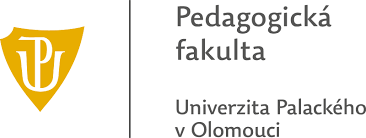 Seminární práceDidaktika mateřského jazyka BSlovní druhy(Didaktická pomůcka)Veronika JanhubováU1ST3. ročník2018/2019Název činnosti: Poznávání slovních druhů Učivo: slovní druhyRočník: 5.Popis: Pomůcka, kterou jsem vyrobila, slouží k procvičování slovních druhů. Je určena pro pátou třídu, kdy už děti znají všechny slovní druhy. Vyrobila jsem šestnáct kartiček, kdy na každé kartičce jsou dvě věty. V každé větě jsou barevně zvýrazněna dvě slova, u kterých děti musí určit, o jaký slovní druh se jedná. K tomu jim slouží kancelářské sponky, které jsou ve stejných barvách jako zvýrazněná slova. Na pravé straně kartičky se nachází nabídka slovních druhů. Je jich záměrně o jedno více, aby žáci nemohli přijít na slovo, u kterého si nejsou jistí, vylučovací metodou. Pomůcku bych použila tak, že bych vždy do lavice dala jednu kartičku a sadu kancelářských sponek. Žáci by pracovali ve dvojicích nebo by každý určil jednu větu. Poté bych práci zkontrolovala, děti by sundaly sponky a kartičku by poslaly o lavici dopředu. Aktivita by trvala tak dlouho, dokud by se ke každému nedostaly všechny karty. Další využití pomůcky je například určování slovních druhů i u slov, která nejsou zvýrazněná. Dále se dá použít na určování mluvnických kategorií u sloves a podstatných jmen, na určování druhů vět či na větný rozbor. Škola nám začíná v osm hodin.PředložkyŠkola nám začíná v osm hodin.PředložkyŠkola nám začíná v osm hodin.Podstatná jménaŠkola nám začíná v osm hodin.Podstatná jménaŠkola nám začíná v osm hodin.ČásticeKéž by letos napadl sníh! ČásticeKéž by letos napadl sníh! ČíslovkyKéž by letos napadl sníh! ČíslovkyKéž by letos napadl sníh! Přídavná jménaKéž by letos napadl sníh! Přídavná jména